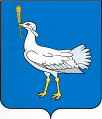 РОССИЙСКАЯ ФЕДЕРАЦИЯ                                                                                                                                                        МУНИЦИПАЛЬНЫЙ  РАЙОН                                                                                                         БОЛЬШЕГЛУШИЦКИЙ САМАРСКОЙ  ОБЛАСТИ      АДМИНИСТРАЦИЯ  СЕЛЬСКОГО  ПОСЕЛЕНИЯ     БОЛЬШАЯ ДЕРГУНОВКА______________________________    ПОСТАНОВЛЕНИЕ  от 18 января 2021 г. № 2О внесении изменений в Постановление главы администрации сельского поселения Большая Дергуновка  муниципального района Большеглушицкий Самарской области  от 10.12.2019 г. № 115 «Об утверждении реестра мест (площадок) накопления твердых коммунальных отходов на территории сельского поселения Большая Дергуновка муниципального района Большеглушицкий Самарской области»В соответствии с Федеральным законом от 06.10.2003 № 131-ФЗ «Об общих принципах организации местного самоуправления в Российской Федерации», Федеральным законом от 24.06.1998 № 89 «Об отходах производства и потребления»,  Постановлением Правительства Российской Федерации от 31.08.2018 № 1039 «Об утверждении Правил обустройства мест (площадок) накопления твёрдых коммунальных отходов и ведения их реестра», Уставом сельского поселения Большая Дергуновка муниципального района Большеглушицкий Самарской области ПОСТАНОВЛЯЮ:1. Внести в постановление главы администрации сельского поселения Большая Дергуновка муниципального района Большеглушицкий Самарской области от 10.12.2019 г. № 115 «Об утверждении реестра мест (площадок) накопления твердых коммунальных отходов на территории сельского поселения Большая Дергуновка муниципального района Большеглушицкий Самарской области» («Большедергуновские Вести», 2019, 20 декабря, №34(187); «Большедергуновские Вести», 2020, 28 февраля, №5(194)) (далее – постановление) следующие изменения:1.1. Приложение к постановлению изложить в редакции согласно приложению к настоящему постановлению.2. Опубликовать настоящее Постановление в газете «Большедергуновские Вести» и разместить на сайте администрации сельского поселения Большая Дергуновка муниципального района Большеглушицкий Самарской области (http://adm-dergunovka.ru/).	3. Настоящее постановление вступает в силу после его официального опубликования.Глава сельского поселения Большая Дергуновкамуниципального района Большеглушицкий Самарской области                                                                                     В.И. ДыхноИсп. Жуваго В.С.8(84673)64575